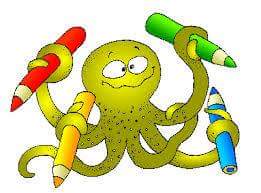 informace pro rodiče – přípravný ročníkCO PŘIPRAVIT PŘED NÁSTUPEM: Aktovka (nebo větší batůžek, kam se vejde formát A4)penál – trojhranné pastelky, 3 obyčejné tužky č.1, nůžky s kulatou špičkou, guma, ořezávátko, plastová kapsa na pracovní listy A4boxík na svačinu, látkový ubrousek na svačinu, umělohmotná láhev na pitípřezůvky v sáčku – bačkory nebo sandále s bílou podrážkou a pevnou patou (pantofle ne!)trhačku na malováníTaška na TV (látková, prodyšná!!!) – triko, kraťasy, teplákovou soupravu, ponožky, tenisky se světlou podrážkou do tělocvičny, sportovní obuv na ven, švihadloKufřík na VV plastový kelímek na voduzástěrka (stačí staré větší triko s dlouhým rukávem)modelína + podložka na modelování rtěnkové lepidlo (střední velikost)3 štětce – silný a slabý kulatý, silný plochýmalé lepidlo Herkules vodové barvyčerná tušDalší potřebymazací tabulka, fix a hadřík na mazací tabulku (bývají součástí balení)krabice papírových kapesníkůDále pomůcky, které lze objednat přes školu          V případě objednání pomůcek ve škole se částka bude vybírat dne 1. 9. na třídní schůzce rodičů. Věnujte prosím čas na PODEPSÁNÍ VŠECH VĚCÍ (každou věc zvlášť, čitelně velkým tiskacím písmem). Dále také věnujte prosím pozornost kvalitě zakoupených pomůcek - např. pastelky, vodové barvy, nůžky aj. bývají někdy velmi nekvalitní a dětem se s nimi potom obtížněji pracuje.VÝUKA V 1. TÝDNU – „NAJÍŽDĚCÍ PROGRAM“Děti si v prvním týdnu můžete vyzvedávat hned po skončení výuky.ORGANIZACE ŠKOLNÍHO ROKUŠKOLNÍ DRUŽINAprovoz ŠD je denně od 6.00 hodin do 16.30 hodinpoplatek za pobyt ve školní družině činí 130,- Kč za měsíc platí se na č. ú. 4814460207/0100, k. s. 379, var. symbol – číslo dítěte (bude vyvěšeno na seznamech zařazení dětí do jednotlivých tříd poslední týden v srpnu u hlavního vchodu školy)vyzvedávání dětí je možné od 13.00 do 13.40 a pak od 15.00 (od 13.40 probíhá zaměstnání ŠD)Další podrobnější informace 1. 9. 2020 na třídní schůzce v 10.00.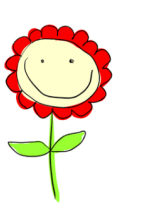 KONTAKTY:		Sekretariát:		378 027 201			Školní družina:		378 027 211			Školní jídelna:		378 027 239			e-mail: 			skola@zs7.plzen-edu.cz			www stránky:		www.zs7.plzen-edu.czVšem přejeme příjemné léto a těšíme se na shledání v novém školním roce		- čtvrtky: A4 –50 ks, A3 – 15 ks                                                                       Tyto papírové pomůcky lze - 2x barevné papíry (jasné barvy)                                                                        objednat hromadně ve škole v září- notýsek 644                                                                                                     Cena:   143,-- sešit 440                                                                                                            Z důvodu jednotnosti prosím zvažte možnost zakoupení papírových pomůcek ve škole.1. týdenST 1.9.Zahájení v 8.30 před pavilonem 1. tříd (cca do  9. 00), od 10.00 – třídní aktiv (bez dětí)1. týdenČT 2.9.2h (do   9.40)1. týdenPÁ 3.9.3h (do 10.45)Od 2.týdneVýuka dle rozvrhu do 11.40Výuka dle rozvrhu do 11.40Zahájení  st 1. 9. 2021Podzimní prázdniny  st 27. a pá 29. 10. 2021Vánoční prázdniny  čt 23. 12. 2021 – ne 2. 1. 20221. pololetí – konec  po 31. 1. 2022Jednodenní pololetní prázdniny  pá 4. 2. 2022Jarní prázdniny – Plzeň  po 7. 2. – pá 13. 2. 2022Velikonoční prázdniny  čt 14. 4. 2022Konec školního roku 2021/2022  čt 30. 6. 2022Školní rok 2022/2023 začíná  čt 1. 9. 2022